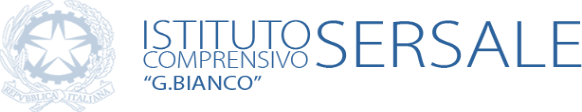 Piazza Casolini n° 115  88054 – Sersale E-mail   czic835001@istruzione.it     Pec  czic835001@pec.istruzione.itTel. Uffici Amministrativi 0961/931091  Fax 0961/936942  Tel. Dirigenza 0961/936833C.F.97036410799   C.M. CZIC835001 - www.icsersale.edu.it_______________________________________________________________________________________ALLEGATO (compilazione a cura dei genitori degli alunni interessati)SCHEDA DI “AUTODICHIARAZIONE” SarsCoV2 DA PRESENTARE ALLA COMMISSIONE ESAMI CONCLUSIVI DEL PRIMO CICLO D’ISTRUZIONEVISTO 	il PROTOCOLLO SICUREZZA ESAMI DI STATO CONCLUSIVI DEL 1° CICLO D’ISTRUZIONE, Prot. n° 3239 del 04/06/2021Cognome ___________________________________ Nome ____________________ genitore dell’alunno _______________________________________frequentante la classe _______ sezione  ______________ Scuola Secondaria di 1° grado di _____________________DICHIARAAi sensi del D. Lgs. 101/2018 di adeguamento della disciplina italiana al Regolamento Europeo sulla Privacy (reg. UE n. 679/2016 GDPR), i dati personali forniti saranno raccolti e trattati dall’IC G. BIANCO per finalità inerenti la gestione del contenimento della diffusione epidemiologica della SarsCov2.Data _____________________________________                                            FIRMA						________________________________________________						________________________________________________Che il/la proprio/a figlio/a non presenta sintomatologie respiratorie e altre situazioni ostative riconducibili alla diffusione del contagio da SARS Cov-2 Che il/la proprio/a figlio/a non ha fatto registrare temperatura oltre 37.5°Che il/la proprio/a figlio/a non ha fatto recentemente viaggi da e per comuni a rischio SarsCov2 individuati dalle competenti autoritàChe il/la proprio/a figlio/a non ha conviventi che abbiano effettuato viaggi di cui al punto precedente o non ne sono a conoscenzaNon è stato o non è a conoscenza di esserlo stato, in contatto stretto con una persona affetta da nuovo Coronavirus COVID-19